Dear Parents – 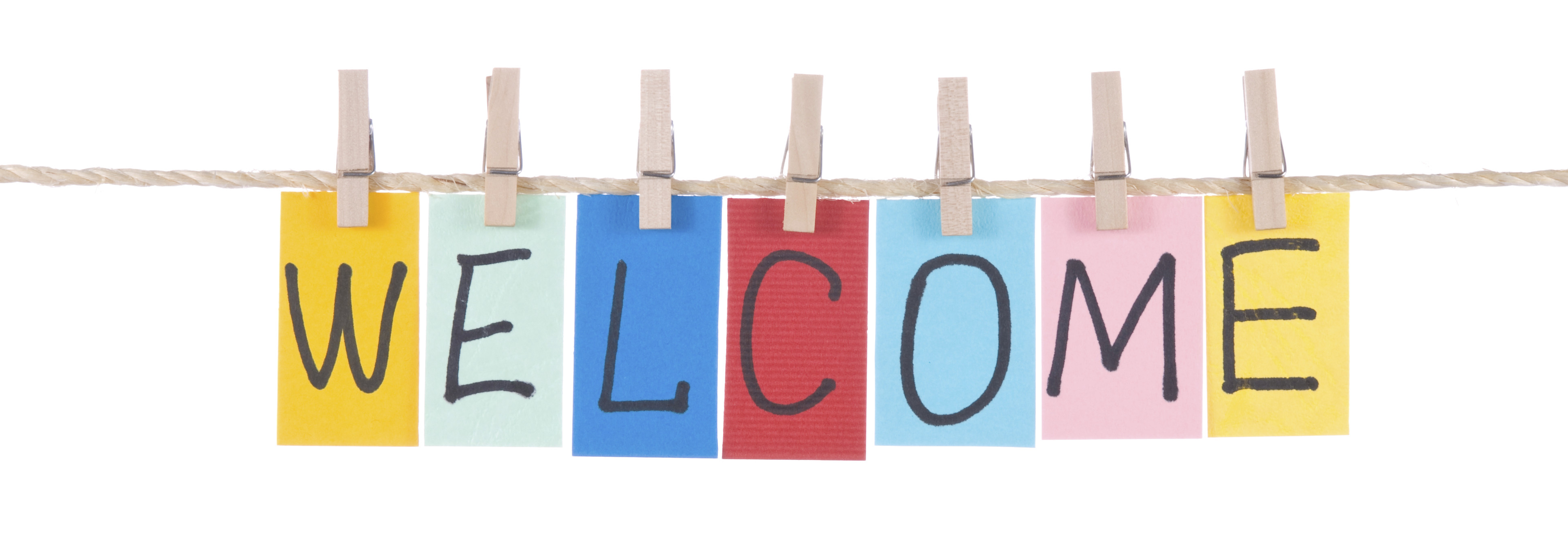 Welcome! We are excited to introduce ourselves as the room parent coordinators for this year in Mr. Mauro’s 3rd grade class. The year is off to a great start and we are confident it will be a fantastic experience for our children. We’ll be in charge of coordinating the classroom parties, organizing teacher appreciation gifts, and coordinating any other help Mr. Mauro requires throughout the year. In order to make this year an enjoyable and memorable experience for your child, we are hoping to count on your support by asking for a one-time donation of $30 (or whatever you are comfortable contributing) to cover expenses for the class parties as well as gifts for Mr. Mauro for the holidays and end of the year, and teacher appreciation. Thank you in advance for your support! Please make checks payable to your room parent.Throughout the year we'll be asking for parent volunteers to assist with class parties, donate craft items, and/or help the teacher. I know everyone’s schedule is a bit different, we hope you’ll jump in when and how you can. We’ll be sending out a separate email sign up for class READ ALOUD opportunities for Mr. Mauro’s classroom and the PTO is looking for library helpers, so there will be a sign up genius for that as well. NOTE: Please remember that only PTO members can participate in classroom parties and volunteer at PTO events. I am attaching a membership form for those families who have yet to join the PTO. You can send the completed form and $15 dues back to school with your child in an envelope “ATTN: PTO MEMBERSHIP”. Or you can register online: https://my.cheddarup.com/c/cucinella-pto-mem Please contact us anytime with any questions or comments you might have. Thank you so much for all your help and participation in our class events. Looking forward to an exciting and fun year! -Room Parents (insert names and contact info) Please return this portion with your class contributionAll checks payable to either the room parent or CashParent/Guardian First & Last Name: ______________________________________________________ Child’s First & Last Name: __________________________________________________________________ Teacher Name and Grade: __________________________________________________________________ Telephone Number: _________________________________________________________________________ Email Address: ___________________________________________________________________________ (Email is the easiest form of contact for our Room Parent Coordinators)By checking this you are permitting your child to have his/her pictures taken and showcased through class email’s, PTO website, newsletters and/or PTO private Facebook page.I would like to help take photographs during class events using only a ‘real’ camera, not a phone.Yes, I would love to volunteer for class parties!